T E N T E R D E N                                                                         K E N T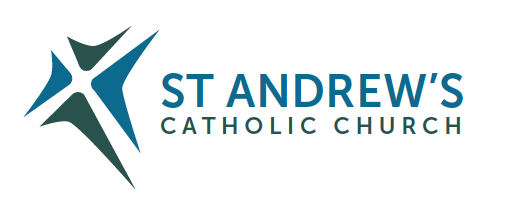 Parish Priest: Fr Behruz Rafat    Telephone 01580 762785 Mobile: 07903 986646Address: The Presbytery, 47 Ashford Road, Tenterden, Kent TN30 6LL. Parish E-mail behruzrafat@rcaos.org.uk               Parish Website: www.standrewstenterden.orgDeacon: Rev. Jolyon Vickers       Telephone: 01580 766449            Email:  jolyonvickers@rcaos.org.uk                                              Hire of Parish Hall:  Lesley McCarthy 07791 949652       E-mail: bookings.standrews@talktalk.netNewsletter Editor:  Patricia Sargent   01233 850963       E-mail: sargentpat51@gmail.comNewsletter for the week commencing 15th November 2020Our Lord Jesus Christ, King of the Universe (A)Entrance antiphon:  How worthy is the Lamb who was slain, to receive power and divinity, and wisdom and strength and honour.  To him belong glory and power for ever and ever.First Reading:  Ezekiel 34: 11-12, 15-17Psalm 22 Response: The Lord is my shepherd; there is nothing I shall want.Second Reading:  First letter of St Paul to the Corinthians 15: 20-26, 28Acclamation:  Alleluia, alleluia! Blessings on him who comes in the name of the Lord! Blessings on the coming kingdom of our father David!  Alleluia!Gospel: Matthew 25: 31-46Communion antiphon:  The Lord sits as King for ever.  The Lord will bless his people with peace.Father Behr writes:Dear Parishioners   God willing, we will be able to come together for Mass at Christmas, even if the lockdown is only temporarily lifted. We have to make plans and introduce a booking system, so that we are compliant with all social distancing measures and everything is in place if public worship is allowed by the authorities. Following consultation with the parish council, we will have Vigil Mass of Christmas at 6pm on Thursday 24 December, Mass of Christmas during the Night at 9pm and morning Christmas Mass at 10am.  Booking is essential for all the Mass times. Deacon Jolyon will contact parishioners by email about the booking arrangements, once he has designed a potential seating plan. There will also be a traditional Latin Mass on Christmas Day at 12pm. This Mass is open to all parishioners. There is no need to book, but do send me an email if you plan to go, so that we know how many are attending.Our Lord Jesus Christ King of the UniverseThis Sunday is Christ the King, the last week of the church’s year. If it was not for the unjust laws that prohibit public worship, we would be gathering for Mass.  After I have offered Holy Mass for all our parishioners, I will be consecrating our parish to the Sacred Heart of Jesus. If you would like to offer this powerful prayer, I would strongly recommend it. If you have an image of the Sacred Heart in your home, that would be great to pray before it. The real solution to the serious problems we face in our Church and the world can only be solved by renewed faith in Jesus and his power to save. Consecration of the Human Race to the Sacred Heart of Jesus… by Pope Pius XI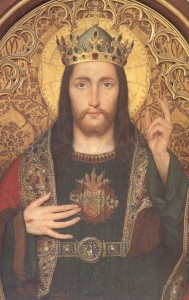 Most sweet Jesus, Redeemer of the human race, look down upon us humbly prostrate before Your altar. We are Yours, and Yours we wish to be; but, to be more surely united with You, behold each one of us freely consecrates himself today to Your Most Sacred Heart. Many indeed have never known You; many too, despising Your precepts, have rejected You. Have mercy on them all, most merciful Jesus, and draw them to Your Sacred Heart.You are King, O Lord, not only of the faithful who have never forsaken You, but also of the prodigal children who have abandoned You; grant that they may quickly return to their Father's house lest they die of wretchedness and hunger.You are King of those who are deceived by erroneous opinions, or whom discord keeps aloof; call them back to the harbour of truth and unity of faith, so that soon there may be but one flock and one Shepherd.You are King of all those who are still involved in the darkness of idolatry or false Gods; refuse not to draw them all into the light and kingdom of God. Turn Your eyes of mercy toward the children of that race, once Your chosen people. Of old they called down upon themselves the Blood of the Saviour; may it now descend upon them a laver of redemption and of life.Grant, O Lord, to Your Church, assurance of freedom and immunity from harm; give peace and order to all nations, and make the earth resound from pole to pole with one cry: Praise to the Divine Heart that wrought our salvation; to It be glory and honour forever. Amen.Best wishes Father Behruz Rafat (07903986646)This weekend (22 November) there is a second collection for the Catholic Youth Service / Catholic Education Service.  As before, please keep your offering safe and hand it in after lockdown. During the month of November, we remember all the faithful departed.  Eternal rest grant unto them and let perpetual light shine upon them.  May they rest in peace.Your Prayers are asked for:Those recently deceased: Eric Booth RIPThose ill or infirm: Charlotte Elliot (daughter of Maureen Davidson), Jennifer Jorden, Joe Adams, Ellie Lawrence, Anne Bryant, Patricia Hook, Elena Peck (senior), Marjorie Dumbleton, Josie Payne, Joe Venables. Pat Holland and all those self-isolating or suffering from COVID-19.Those whose anniversaries of death occur at this time: Arthur Hodson, Elsie Bourcier, Frank Whelan, Patricia Rickwood, Marguerite May and Jo Pendered.This week’s feasts (22nd – 29th November)   Next Sunday is the start of Advent and also Year (B).The Church will be open for Private prayer.Please find below the days we will be open from 10am to 11am.On days when we are not open, our colleagues at Saint Mildred's will be open from 10am to 4pm.For private prayer at Saint Andrew's, please come through the front door and exit via the Parish Centre.You will notice, we have put up directional arrows.There is no expectation that you stay for a whole hour, please come and go as you wishFather Behr will be available for Confession during the Saturday session of private prayer.  He will be in the parish Centre, so as to maintain social distance.Christmas Flowers and Social Distancing
To minimise the amount of time the flower arrangers would be in the church and to limit their numbers, we ask that parishioners would help us by bringing a vase or arrangement of flowers to the church on the afternoon of 23rd December, 2pm to 4pm. We need ten for the window ledges - not above the radiators - in bright red, gold/yellow and white with greenery. Please let me know if you could prepare one and if you would need a holder and oasis. Seasonal evergreens and anything with berries e.g. holly, yew, ivy, cotoneaster would be gratefully received on the weekend 19/20 December and can be left in buckets in the courtyard outside the 'wet' Sacristy. Frances Lawrence 01233 732657    f.lawrence999@btinternet.comStatue of Our LadyDear ParishionersIn order to choose a suitable statue of Our Lady for our newly refurbished church I would like to ask a representative from each of our parish groups to help me. After we have narrowed down our selection to three suitable statues we can then come together as a parish and make the final selection.  It is never possible to please everyone but at least this process will involve the whole parish. I would like to ask the various groups to choose one person from their group: -Parish CouncilFinance CommitteeFlower ArrangersChurch CleanersMothers PrayersParish ChoirSunday Collection CountersIf you could let me know the name of the person you have chosen by the end of November that would be helpful. As a group we are going to do most of our work using email and the internet so the person you choose should be comfortable with that. I look forward to hearing from you in due course. Best wishes, Father Behruz Rafat Father, source of light in every age, the virgin conceived and bore your Son who is called Wonderful God, Prince of Peace. May her prayer, the gift of a mother's love, be your people's joy through all ages. May her response, born of a humble heart, draw your Spirit to rest on your people. Grant this through Christ our Lord. Amen.Don’t forget this event… “INTERFAITH AND INTERCHURCH DIALOGUE: HOW ARE THEY DIFFERENT?” A free event organised by the R.C. Archdiocese of Southwark Christian Unity Commission at 6pm to 7.30 pm Monday 30 November 2020, online via Zoom (please register) For further details, please email: christianunitycommission@rcaos.org.uk   Or visit http://christianunity.rcaos.org.uk Mass will be said daily by Father BehrMass will be said daily by Father BehrMass will be said daily by Father BehrMass will be said daily by Father BehrFeasts during the weekFeasts during the weekFeasts during the weekFeasts during the weekSunday 22nd NovemberOur Lord Jesus Christ, King of the Universe.Thursday 26th NovemberFeriaMonday 23rd November St Clement, PopeFriday 27th NovemberFeriaTuesday 24th NovemberSts Andrew Dung-Lac and CompanionsSaturday 28th NovemberOur LadyWednesday 25th NovemberSt Catherine of AlexandriaSunday 29th NovemberFirst Sunday of Advent (B)DayDateCelebrantStewardCleanersWednesday25/11/2020Dcn JolyonMartin & Rachel HMartin & Rachel HWednesday02/12/2020Dcn JolyonMartin & Rachel HMartin & Rachel HFriday27/11/2020Fr Behr Pat SargentChristine BurrowsSaturday21/11/2020Fr BehrLiz WalkerLiz WalkerSaturday28/11/2020Fr BehrLiz WalkerLiz WalkerSunday22/11/2020Fr BehrAllan Shipton Help needed pleaseSunday29/11/2020Fr BehrAllan Shipton Help needed please